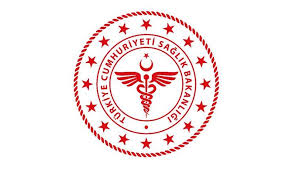 DÖRTYOL AĞIZ VE DİŞ SAĞLIĞI MERKEZİHİZMETE ERİŞİM STANDARTLARI TABLOSUDÖRTYOL AĞIZ VE DİŞ SAĞLIĞI MERKEZİHİZMETE ERİŞİM STANDARTLARI TABLOSUDÖRTYOL AĞIZ VE DİŞ SAĞLIĞI MERKEZİHİZMETE ERİŞİM STANDARTLARI TABLOSUDÖRTYOL AĞIZ VE DİŞ SAĞLIĞI MERKEZİHİZMETE ERİŞİM STANDARTLARI TABLOSUDÖRTYOL AĞIZ VE DİŞ SAĞLIĞI MERKEZİHİZMETE ERİŞİM STANDARTLARI TABLOSUDÖRTYOL AĞIZ VE DİŞ SAĞLIĞI MERKEZİHİZMETE ERİŞİM STANDARTLARI TABLOSUDoküman Kodu: HHE.PL.01Doküman Kodu: HHE.PL.01Yayın Tarihi: 01.08.2017Yayın Tarihi: 01.08.2017Revizyon No:02Revizyon Tarihi:27.11.2019Revizyon Tarihi:27.11.2019Sayfa Sayısı:1/3SIRA NOHİZMETİN ADIHİZMETİN ADIBAŞVURUDA İSTENEN BELGELERBAŞVURUDA İSTENEN BELGELERBAŞVURUDA İSTENEN BELGELERHİZMET TAMAMLAMA SÜRECİ (EN GEÇ)HİZMET TAMAMLAMA SÜRECİ (EN GEÇ)1Hekim SeçmeHekim Seçme 1. T.C. Kimlik numarası yazılı (15 yaş üzeri için fotoğraflı) kimlik belgesi, 2. Seçilen hekim ismi  1. T.C. Kimlik numarası yazılı (15 yaş üzeri için fotoğraflı) kimlik belgesi, 2. Seçilen hekim ismi  1. T.C. Kimlik numarası yazılı (15 yaş üzeri için fotoğraflı) kimlik belgesi, 2. Seçilen hekim ismi 15.dk.15.dk.2MuayeneMuayene1. T.C. Kimlik numarası yazılı (15 yaş üzeri için fotoğraflı) kimlik belgesi, 2. Adres ve telefon bilgileri beyanı, 3. Ücretli hastalar için vezne makbuzu, 4. Yurt dışı SSK’lı hastalardan sözleşmeye göre sağlık yardım belgesi1. T.C. Kimlik numarası yazılı (15 yaş üzeri için fotoğraflı) kimlik belgesi, 2. Adres ve telefon bilgileri beyanı, 3. Ücretli hastalar için vezne makbuzu, 4. Yurt dışı SSK’lı hastalardan sözleşmeye göre sağlık yardım belgesi1. T.C. Kimlik numarası yazılı (15 yaş üzeri için fotoğraflı) kimlik belgesi, 2. Adres ve telefon bilgileri beyanı, 3. Ücretli hastalar için vezne makbuzu, 4. Yurt dışı SSK’lı hastalardan sözleşmeye göre sağlık yardım belgesi60 dk.60 dk.3Periapikal film çekilmesiPeriapikal film çekilmesi1. Poliklinik muayenesi sonrası hekimin isteme (otomasyon üzerinden yapılır)1. Poliklinik muayenesi sonrası hekimin isteme (otomasyon üzerinden yapılır)1. Poliklinik muayenesi sonrası hekimin isteme (otomasyon üzerinden yapılır)30 dk30 dk4Panoramik Film ÇekilmesiPanoramik Film Çekilmesi1. Poliklinik muayenesi sonrası hekimin isteme (otomasyon üzerinden yapılır)1. Poliklinik muayenesi sonrası hekimin isteme (otomasyon üzerinden yapılır)1. Poliklinik muayenesi sonrası hekimin isteme (otomasyon üzerinden yapılır)20 dk.20 dk.5Diş ÇekimiDiş Çekimi 1. T.C. Kimlik numarası yazılı (15 yaş üzeri için fotoğraflı) kimlik belgesi, 2. Ücretli hastalar için vezne makbuzu, 3. Yurt dışı SSK’lı hastalardan sözleşmeye göre sağlık yardım belgesi, 4. Bilgilendirmiş onam formu, 7. Radyolojik tetkikler, 8. Konsültasyonlar  1. T.C. Kimlik numarası yazılı (15 yaş üzeri için fotoğraflı) kimlik belgesi, 2. Ücretli hastalar için vezne makbuzu, 3. Yurt dışı SSK’lı hastalardan sözleşmeye göre sağlık yardım belgesi, 4. Bilgilendirmiş onam formu, 7. Radyolojik tetkikler, 8. Konsültasyonlar  1. T.C. Kimlik numarası yazılı (15 yaş üzeri için fotoğraflı) kimlik belgesi, 2. Ücretli hastalar için vezne makbuzu, 3. Yurt dışı SSK’lı hastalardan sözleşmeye göre sağlık yardım belgesi, 4. Bilgilendirmiş onam formu, 7. Radyolojik tetkikler, 8. Konsültasyonlar 60 dk.60 dk.6 Yarı Gömülü Diş Çekimi Yarı Gömülü Diş Çekimi1. T.C. Kimlik numarası yazılı (15 yaş üzeri için fotoğraflı) kimlik belgesi, 2. Ücretli hastalar için vezne makbuzu, 3. Yurt dışı SSK’lı hastalardan sözleşmeye göre sağlık yardım belgesi, 4. Bilgilendirmiş onam formu, 5. Radyolojik tetkikler, 6. Konsültasyonlar1. T.C. Kimlik numarası yazılı (15 yaş üzeri için fotoğraflı) kimlik belgesi, 2. Ücretli hastalar için vezne makbuzu, 3. Yurt dışı SSK’lı hastalardan sözleşmeye göre sağlık yardım belgesi, 4. Bilgilendirmiş onam formu, 5. Radyolojik tetkikler, 6. Konsültasyonlar1. T.C. Kimlik numarası yazılı (15 yaş üzeri için fotoğraflı) kimlik belgesi, 2. Ücretli hastalar için vezne makbuzu, 3. Yurt dışı SSK’lı hastalardan sözleşmeye göre sağlık yardım belgesi, 4. Bilgilendirmiş onam formu, 5. Radyolojik tetkikler, 6. Konsültasyonlar7 Gün7 Gün7Tam Gömülü Diş ÇekimiTam Gömülü Diş Çekimi1. T.C. Kimlik numarası yazılı (15 yaş üzeri için fotoğraflı) kimlik belgesi,2. Ücretli hastalar için vezne makbuzu,3. Yurt dışı SSK’lı hastalardan sözleşmeye göre sağlık yardım belgesi,4. Bilgilendirmiş onam formu,5. Radyolojik tetkikler,6. Konsültasyonlar1. T.C. Kimlik numarası yazılı (15 yaş üzeri için fotoğraflı) kimlik belgesi,2. Ücretli hastalar için vezne makbuzu,3. Yurt dışı SSK’lı hastalardan sözleşmeye göre sağlık yardım belgesi,4. Bilgilendirmiş onam formu,5. Radyolojik tetkikler,6. Konsültasyonlar1. T.C. Kimlik numarası yazılı (15 yaş üzeri için fotoğraflı) kimlik belgesi,2. Ücretli hastalar için vezne makbuzu,3. Yurt dışı SSK’lı hastalardan sözleşmeye göre sağlık yardım belgesi,4. Bilgilendirmiş onam formu,5. Radyolojik tetkikler,6. Konsültasyonlar14 Gün14 GünDÖRTYOL AĞIZ VE DİŞ SAĞLIĞI MERKEZİHİZMETE ERİŞİM STANDARTLARI TABLOSUDÖRTYOL AĞIZ VE DİŞ SAĞLIĞI MERKEZİHİZMETE ERİŞİM STANDARTLARI TABLOSUDÖRTYOL AĞIZ VE DİŞ SAĞLIĞI MERKEZİHİZMETE ERİŞİM STANDARTLARI TABLOSUDÖRTYOL AĞIZ VE DİŞ SAĞLIĞI MERKEZİHİZMETE ERİŞİM STANDARTLARI TABLOSUDÖRTYOL AĞIZ VE DİŞ SAĞLIĞI MERKEZİHİZMETE ERİŞİM STANDARTLARI TABLOSUDÖRTYOL AĞIZ VE DİŞ SAĞLIĞI MERKEZİHİZMETE ERİŞİM STANDARTLARI TABLOSUDoküman Kodu: HHE.PL.01Doküman Kodu: HHE.PL.01Yayın Tarihi:01.08.2017Yayın Tarihi:01.08.2017Revizyon No:02Revizyon Tarihi:27.11.2019Revizyon Tarihi:27.11.2019Sayfa Sayısı:2/3SIRA NOHİZMETİN ADIHİZMETİN ADIBAŞVURUDA İSTENEN BELGELERBAŞVURUDA İSTENEN BELGELERBAŞVURUDA İSTENEN BELGELERHİZMET TAMAMLAMA SÜRECİ (EN GEÇ)HİZMET TAMAMLAMA SÜRECİ (EN GEÇ)8Konservatif Tedavi(Amalgam Dolgu-Kompozit Dolgu)Konservatif Tedavi(Amalgam Dolgu-Kompozit Dolgu)1. T.C. Kimlik numarası yazılı (15 yaş üzeri için fotoğraflı) kimlik belgesi, 2. Ücretli hastalar için vezne makbuzu, 3. Yurt dışı SSK’lı hastalardan sözleşmeye göre sağlık yardım belgesi, 4. Bilgilendirmiş onam formu, 5. Radyolojik tetkikler, 6. Konsültasyonlar1. T.C. Kimlik numarası yazılı (15 yaş üzeri için fotoğraflı) kimlik belgesi, 2. Ücretli hastalar için vezne makbuzu, 3. Yurt dışı SSK’lı hastalardan sözleşmeye göre sağlık yardım belgesi, 4. Bilgilendirmiş onam formu, 5. Radyolojik tetkikler, 6. Konsültasyonlar1. T.C. Kimlik numarası yazılı (15 yaş üzeri için fotoğraflı) kimlik belgesi, 2. Ücretli hastalar için vezne makbuzu, 3. Yurt dışı SSK’lı hastalardan sözleşmeye göre sağlık yardım belgesi, 4. Bilgilendirmiş onam formu, 5. Radyolojik tetkikler, 6. Konsültasyonlar10 Gün10 Gün9Endodonti (Kanal Tedavisi)Endodonti (Kanal Tedavisi)1. T.C. Kimlik numarası yazılı (15 yaş üzeri için fotoğraflı) kimlik belgesi, 2. Ücretli hastalar için vezne makbuzu, 3. Yurt dışı SSK’lı hastalardan sözleşmeye göre sağlık yardım belgesi, 4. Bilgilendirmiş onam formu, 5. Radyolojik tetkikler, 6. Konsültasyonlar1. T.C. Kimlik numarası yazılı (15 yaş üzeri için fotoğraflı) kimlik belgesi, 2. Ücretli hastalar için vezne makbuzu, 3. Yurt dışı SSK’lı hastalardan sözleşmeye göre sağlık yardım belgesi, 4. Bilgilendirmiş onam formu, 5. Radyolojik tetkikler, 6. Konsültasyonlar1. T.C. Kimlik numarası yazılı (15 yaş üzeri için fotoğraflı) kimlik belgesi, 2. Ücretli hastalar için vezne makbuzu, 3. Yurt dışı SSK’lı hastalardan sözleşmeye göre sağlık yardım belgesi, 4. Bilgilendirmiş onam formu, 5. Radyolojik tetkikler, 6. Konsültasyonlar10 Gün10 Gün10Protetik Diş tedavisi(Tam Protez-Bölümlü Protez)Protetik Diş tedavisi(Tam Protez-Bölümlü Protez)1. T.C. Kimlik numarası yazılı (15 yaş üzeri için fotoğraflı) kimlik belgesi, 2. Ücretli hastalar için vezne makbuzu, 3. Yurt dışı SSK’lı hastalardan sözleşmeye göre sağlık yardım belgesi, 4. Bilgilendirmiş onam formu, 5. Radyolojik tetkikler, 6. Konsültasyonlar1. T.C. Kimlik numarası yazılı (15 yaş üzeri için fotoğraflı) kimlik belgesi, 2. Ücretli hastalar için vezne makbuzu, 3. Yurt dışı SSK’lı hastalardan sözleşmeye göre sağlık yardım belgesi, 4. Bilgilendirmiş onam formu, 5. Radyolojik tetkikler, 6. Konsültasyonlar1. T.C. Kimlik numarası yazılı (15 yaş üzeri için fotoğraflı) kimlik belgesi, 2. Ücretli hastalar için vezne makbuzu, 3. Yurt dışı SSK’lı hastalardan sözleşmeye göre sağlık yardım belgesi, 4. Bilgilendirmiş onam formu, 5. Radyolojik tetkikler, 6. Konsültasyonlar20 Gün20 Gün11Periodontoloji(Diş Taşı Temizliği)Periodontoloji(Diş Taşı Temizliği)1. T.C. Kimlik numarası yazılı (15 yaş üzeri için fotoğraflı) kimlik belgesi, 2. Ücretli hastalar için vezne makbuzu, 3. Yurt dışı SSK’lı hastalardan sözleşmeye göre sağlık yardım belgesi, 4. Bilgilendirmiş onam formu, 5. Radyolojik tetkikler, 6. Konsültasyonlar1. T.C. Kimlik numarası yazılı (15 yaş üzeri için fotoğraflı) kimlik belgesi, 2. Ücretli hastalar için vezne makbuzu, 3. Yurt dışı SSK’lı hastalardan sözleşmeye göre sağlık yardım belgesi, 4. Bilgilendirmiş onam formu, 5. Radyolojik tetkikler, 6. Konsültasyonlar1. T.C. Kimlik numarası yazılı (15 yaş üzeri için fotoğraflı) kimlik belgesi, 2. Ücretli hastalar için vezne makbuzu, 3. Yurt dışı SSK’lı hastalardan sözleşmeye göre sağlık yardım belgesi, 4. Bilgilendirmiş onam formu, 5. Radyolojik tetkikler, 6. Konsültasyonlar1 gün1 günDÖRTYOL AĞIZ VE DİŞ SAĞLIĞI MERKEZİHİZMETE ERİŞİM STANDARTLARI TABLOSUDÖRTYOL AĞIZ VE DİŞ SAĞLIĞI MERKEZİHİZMETE ERİŞİM STANDARTLARI TABLOSUDÖRTYOL AĞIZ VE DİŞ SAĞLIĞI MERKEZİHİZMETE ERİŞİM STANDARTLARI TABLOSUDÖRTYOL AĞIZ VE DİŞ SAĞLIĞI MERKEZİHİZMETE ERİŞİM STANDARTLARI TABLOSUDÖRTYOL AĞIZ VE DİŞ SAĞLIĞI MERKEZİHİZMETE ERİŞİM STANDARTLARI TABLOSUDÖRTYOL AĞIZ VE DİŞ SAĞLIĞI MERKEZİHİZMETE ERİŞİM STANDARTLARI TABLOSUDÖRTYOL AĞIZ VE DİŞ SAĞLIĞI MERKEZİHİZMETE ERİŞİM STANDARTLARI TABLOSUDoküman Kodu: HHE.PL.01Doküman Kodu: HHE.PL.01Yayın Tarihi:01.08.2017Yayın Tarihi:01.08.2017Revizyon No:02Revizyon No:02Revizyon Tarihi:27.11.2019Revizyon Tarihi:27.11.2019Sayfa Sayısı:3/3SIRA NOHİZMETİN ADIHİZMETİN ADIBAŞVURUDA İSTENEN BELGELERBAŞVURUDA İSTENEN BELGELERBAŞVURUDA İSTENEN BELGELERBAŞVURUDA İSTENEN BELGELERHİZMET TAMAMLAMA SÜRECİ (EN GEÇ)HİZMET TAMAMLAMA SÜRECİ (EN GEÇ)12Protetik Diş Tedavisi(Verner Kron)Protetik Diş Tedavisi(Verner Kron)1. T.C. Kimlik numarası yazılı (15 yaş üzeri için fotoğraflı) kimlik belgesi, 2. Ücretli hastalar için vezne makbuzu, 3. Yurt dışı SSK’lı hastalardan sözleşmeye göre sağlık yardım belgesi, 4. Bilgilendirmiş onam formu, 5. Radyolojik tetkikler, 6. Konsültasyonlar1. T.C. Kimlik numarası yazılı (15 yaş üzeri için fotoğraflı) kimlik belgesi, 2. Ücretli hastalar için vezne makbuzu, 3. Yurt dışı SSK’lı hastalardan sözleşmeye göre sağlık yardım belgesi, 4. Bilgilendirmiş onam formu, 5. Radyolojik tetkikler, 6. Konsültasyonlar1. T.C. Kimlik numarası yazılı (15 yaş üzeri için fotoğraflı) kimlik belgesi, 2. Ücretli hastalar için vezne makbuzu, 3. Yurt dışı SSK’lı hastalardan sözleşmeye göre sağlık yardım belgesi, 4. Bilgilendirmiş onam formu, 5. Radyolojik tetkikler, 6. Konsültasyonlar1. T.C. Kimlik numarası yazılı (15 yaş üzeri için fotoğraflı) kimlik belgesi, 2. Ücretli hastalar için vezne makbuzu, 3. Yurt dışı SSK’lı hastalardan sözleşmeye göre sağlık yardım belgesi, 4. Bilgilendirmiş onam formu, 5. Radyolojik tetkikler, 6. Konsültasyonlar20 Gün20 Gün13Hasta Hakları Birimine Başvurusunun Kabulü ve CevaplanmasıHasta Hakları Birimine Başvurusunun Kabulü ve CevaplanmasıYazılı başvuru yapacak hasta ve yakınlarının kimlik ve adres beyanlarını doğru yapmaları ve formu doldurarak imzalamaları veya Sağlık Bakanlığı sitesinin hasta hakları sayfası üzerinden internet başvurusu.Yazılı başvuru yapacak hasta ve yakınlarının kimlik ve adres beyanlarını doğru yapmaları ve formu doldurarak imzalamaları veya Sağlık Bakanlığı sitesinin hasta hakları sayfası üzerinden internet başvurusu.Yazılı başvuru yapacak hasta ve yakınlarının kimlik ve adres beyanlarını doğru yapmaları ve formu doldurarak imzalamaları veya Sağlık Bakanlığı sitesinin hasta hakları sayfası üzerinden internet başvurusu.Yazılı başvuru yapacak hasta ve yakınlarının kimlik ve adres beyanlarını doğru yapmaları ve formu doldurarak imzalamaları veya Sağlık Bakanlığı sitesinin hasta hakları sayfası üzerinden internet başvurusu.1.hasta Hakları birimine yapılan başvuru Kurulda 15iş günü2.Yerinde çözümler 1.iş günü3.Diğer şikâyet başvuruları,30 iş günü1.hasta Hakları birimine yapılan başvuru Kurulda 15iş günü2.Yerinde çözümler 1.iş günü3.Diğer şikâyet başvuruları,30 iş günü14Şikâyet başvurusuna cevap verilmesiŞikâyet başvurusuna cevap verilmesiDilekçe(Kimlik ve adres bilgilerini içeren)Dilekçe(Kimlik ve adres bilgilerini içeren)Dilekçe(Kimlik ve adres bilgilerini içeren)Dilekçe(Kimlik ve adres bilgilerini içeren)30 iş günü30 iş günü15Bilgi edinme başvurusuna cevap verilmesiBilgi edinme başvurusuna cevap verilmesiDilekçe(Kimlik ve adres bilgilerini içeren) veya elektronik ortamda internet sayfamızdan başvuruDilekçe(Kimlik ve adres bilgilerini içeren) veya elektronik ortamda internet sayfamızdan başvuruDilekçe(Kimlik ve adres bilgilerini içeren) veya elektronik ortamda internet sayfamızdan başvuruDilekçe(Kimlik ve adres bilgilerini içeren) veya elektronik ortamda internet sayfamızdan başvuru30 gün30 gün16Adli RaporAdli Rapor1. T.C. Kimlik numarası yazılı (15 yaş üzeri için fotoğraflı) kimlik belgesi, 2.Resmi üst Yazı.1. T.C. Kimlik numarası yazılı (15 yaş üzeri için fotoğraflı) kimlik belgesi, 2.Resmi üst Yazı.1. T.C. Kimlik numarası yazılı (15 yaş üzeri için fotoğraflı) kimlik belgesi, 2.Resmi üst Yazı.1. T.C. Kimlik numarası yazılı (15 yaş üzeri için fotoğraflı) kimlik belgesi, 2.Resmi üst Yazı.1gün1gün17Konsültasyon HizmetleriKonsültasyon Hizmetleri1.T.C. Kimlik numarası yazılı (15 yaş üzeri için fotoğraflı) kimlik belgesi2..Konsültasyon istem formu1.T.C. Kimlik numarası yazılı (15 yaş üzeri için fotoğraflı) kimlik belgesi2..Konsültasyon istem formu1.T.C. Kimlik numarası yazılı (15 yaş üzeri için fotoğraflı) kimlik belgesi2..Konsültasyon istem formu1.T.C. Kimlik numarası yazılı (15 yaş üzeri için fotoğraflı) kimlik belgesi2..Konsültasyon istem formu1gün1günBaşvuru esnasında yukarıda belirtilen belgelerin dışında belge istenmesi veya başvuru eksiksiz belge ile yapıldığı halde hizmetin belirtilen sürede tamamlanmaması durumunda ilk müracaat yerine yâda ikinci müracaat yerine başvurunuz.Başvuru esnasında yukarıda belirtilen belgelerin dışında belge istenmesi veya başvuru eksiksiz belge ile yapıldığı halde hizmetin belirtilen sürede tamamlanmaması durumunda ilk müracaat yerine yâda ikinci müracaat yerine başvurunuz.Başvuru esnasında yukarıda belirtilen belgelerin dışında belge istenmesi veya başvuru eksiksiz belge ile yapıldığı halde hizmetin belirtilen sürede tamamlanmaması durumunda ilk müracaat yerine yâda ikinci müracaat yerine başvurunuz.Başvuru esnasında yukarıda belirtilen belgelerin dışında belge istenmesi veya başvuru eksiksiz belge ile yapıldığı halde hizmetin belirtilen sürede tamamlanmaması durumunda ilk müracaat yerine yâda ikinci müracaat yerine başvurunuz.Başvuru esnasında yukarıda belirtilen belgelerin dışında belge istenmesi veya başvuru eksiksiz belge ile yapıldığı halde hizmetin belirtilen sürede tamamlanmaması durumunda ilk müracaat yerine yâda ikinci müracaat yerine başvurunuz.Başvuru esnasında yukarıda belirtilen belgelerin dışında belge istenmesi veya başvuru eksiksiz belge ile yapıldığı halde hizmetin belirtilen sürede tamamlanmaması durumunda ilk müracaat yerine yâda ikinci müracaat yerine başvurunuz.Başvuru esnasında yukarıda belirtilen belgelerin dışında belge istenmesi veya başvuru eksiksiz belge ile yapıldığı halde hizmetin belirtilen sürede tamamlanmaması durumunda ilk müracaat yerine yâda ikinci müracaat yerine başvurunuz.Başvuru esnasında yukarıda belirtilen belgelerin dışında belge istenmesi veya başvuru eksiksiz belge ile yapıldığı halde hizmetin belirtilen sürede tamamlanmaması durumunda ilk müracaat yerine yâda ikinci müracaat yerine başvurunuz.Başvuru esnasında yukarıda belirtilen belgelerin dışında belge istenmesi veya başvuru eksiksiz belge ile yapıldığı halde hizmetin belirtilen sürede tamamlanmaması durumunda ilk müracaat yerine yâda ikinci müracaat yerine başvurunuz.İLK MÜRACAAT YERİİLK MÜRACAAT YERİİLK MÜRACAAT YERİİLK MÜRACAAT YERİİLK MÜRACAAT YERİİKİNCİ MÜRAAAT YERİİKİNCİ MÜRAAAT YERİİKİNCİ MÜRAAAT YERİİKİNCİ MÜRAAAT YERİAdı Soyadı: Turan SIÇRAMAZAdı Soyadı: Turan SIÇRAMAZAdı Soyadı: Turan SIÇRAMAZAdı Soyadı: Turan SIÇRAMAZAdı Soyadı: Turan SIÇRAMAZAdı Soyadı: Dt. Zafer TERZİAdı Soyadı: Dt. Zafer TERZİAdı Soyadı: Dt. Zafer TERZİAdı Soyadı: Dt. Zafer TERZİUnvan: İdari ve Mali İşler Müd.Unvan: İdari ve Mali İşler Müd.Unvan: İdari ve Mali İşler Müd.Unvan: İdari ve Mali İşler Müd.Unvan: İdari ve Mali İşler Müd.Unvan: Başhekim Unvan: Başhekim Unvan: Başhekim Unvan: Başhekim Adres: Numune Evler Mah.Tahsin Katipoğlu Cad. No.26/CAdres: Numune Evler Mah.Tahsin Katipoğlu Cad. No.26/CAdres: Numune Evler Mah.Tahsin Katipoğlu Cad. No.26/CAdres: Numune Evler Mah.Tahsin Katipoğlu Cad. No.26/CAdres: Numune Evler Mah.Tahsin Katipoğlu Cad. No.26/CAdres: Numune Evler Mah.Tahsin Katipoğlu Cad. No.26/CAdres: Numune Evler Mah.Tahsin Katipoğlu Cad. No.26/CAdres: Numune Evler Mah.Tahsin Katipoğlu Cad. No.26/CAdres: Numune Evler Mah.Tahsin Katipoğlu Cad. No.26/CTel: 0326 712 31 09Tel: 0326 712 31 09Tel: 0326 712 31 09Tel: 0326 712 31 09Tel: 0326 712 31 09Tel: 0326 712 31 09Tel: 0326 712 31 09Tel: 0326 712 31 09Tel: 0326 712 31 09Faks. 0 326 712 31 05Faks. 0 326 712 31 05Faks. 0 326 712 31 05Faks. 0 326 712 31 05Faks. 0 326 712 31 05Faks. . 0 326 712 31 05Faks. . 0 326 712 31 05Faks. . 0 326 712 31 05Faks. . 0 326 712 31 05